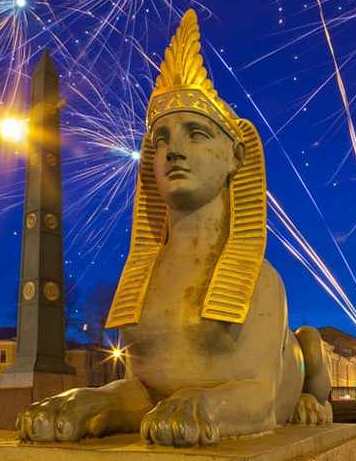 программа   XVI научно-практической конференции  с международным участием «ПУШКОВСКИЕ ЧТЕНИЯ. Персонифицированный подход к ведению пациентов с гериатрическими синдромами»16.11.20228.00 – 9.00 регистрация участниковМодераторы:Лаптева Е.С.Советкина Н.В.17.11.2022     Школа гериатраСПб, наб.р. Фонтанки,148,конгресс-холл СПб ГБУЗ «Городской гериатрический центр»                       8.30-9.30 регистрация участниковМодераторы: Сафонова Ю.А.Фролова Е.В.ОргкомитетОрганизаторы конференции Комитет по здравоохранению Санкт-Петербурга,  Северо-Западный государственный медицинский университет им. И.И. Мечникова, Геронтологическое общество РАН, СПб ГБУЗ  Городской гериатрический центрКонференция подготовлена при спонсорской поддержке фирмА/О BayerBiocodexООО «НТФФ ПОЛИСАН»ООО «Петербургские технологии»Санкт-Петербург20229.00-9.15Открытие конференцииПриветственное слово заместитель Председателя Комитета по здравоохранению  Санкт-Петербурга                                                                                                                            Терешин Алексей Евгеньевичпервый заместитель председателя Комитета по социальной политике Санкт-Петербурга                                                                      Колосова Галина Владимировнаглавный внештатный специалист гериатр Комитета по здравоохранению Санкт-Петербурга                                                                      Кабанов Михаил Юрьевичзаведующая кафедрой гериатрии, пропедевтики и управления в сестринской деятельности ФГБОУ ВО «Северо-Западный государственный медицинский университет им. И.И. Мечникова»                                                                                             Лаптева Екатерина СергеевнаОткрытие конференцииПриветственное слово заместитель Председателя Комитета по здравоохранению  Санкт-Петербурга                                                                                                                            Терешин Алексей Евгеньевичпервый заместитель председателя Комитета по социальной политике Санкт-Петербурга                                                                      Колосова Галина Владимировнаглавный внештатный специалист гериатр Комитета по здравоохранению Санкт-Петербурга                                                                      Кабанов Михаил Юрьевичзаведующая кафедрой гериатрии, пропедевтики и управления в сестринской деятельности ФГБОУ ВО «Северо-Западный государственный медицинский университет им. И.И. Мечникова»                                                                                             Лаптева Екатерина Сергеевна9.15 - 9.35Первый гериатрический центр России: (1994 -2022).  Итоги, проблемы и перспективы развитияк.м.н. Советкина Н.В.Заместитель главного врача по медицинской части СПб ГБУЗ «Городской гериатрический медико-социального центр», ассистент кафедры гериатрии, пропедевтики и управления в сестринской деятельности ФГБОУ ВО «Северо-Западный государственный медицинский университет им. И.И. Мечникова» Минздрава России, Санкт-Петербург9.35 -  9.55   Вопросы межведомственного взаимодействия учреждений  социальной защиты и здравоохранения при организации помощи пожилым гражданам Колосова Г.В. Первый заместитель председателя Комитета по социальной политике Санкт-Петербурга 9.55-10.25"Гериатрические проблемы остеоартрита: где сделать акцент?" з.д.н., д.м.н., проф. Мазуров В.И.заведующий кафедрой терапии, ревматологии, экспертизы временной нетрудоспособности им.Э.Э.Эйхвальда ФГБОУ ВО «Северо-Западный государственный медицинский университет им. И.И. Мечникова» Минздрава России, Санкт-Петербург10.25-10.45Современные тенденции в медицинской помощи пациентам с нарушениями слуха пожилого возрастад.м.н., проф. Артюшкин С.А.главный специалист по оториноларингологии Комитета по здравоохранению СПб, заведующий кафедрой оториноларингологии ФГБОУ ВО «Северо-Западный государственный медицинский университет им. И.И. Мечникова» Минздрава России, Санкт-Петербург;к.м.н.Туфатулин Г.Ш. главный врач СПб ГКУЗ «Детский городской сурдологический центр», ассистент кафедры оториноларингологии ФГБОУ ВО «Северо-Западный государственный медицинский университет им. И.И. Мечникова» Минздрава России, Санкт-Петербург10.45- 11.05Постковидные осложнения в  гериатрии д.м.н.  Арьев А.Л., профессор  кафедры гериатрии, пропедевтики и управления в сестринской деятельности ФГБОУ ВО «Северо-Западный государственный медицинский университет им. И.И. Мечникова» Минздрава России, Санкт-Петербург; к.м.н, доцент Лаптева Е.С, заведующая кафедрой гериатрии, пропедевтики и управления в сестринской деятельности ФГБОУ ВО «Северо-Западный государственный медицинский университет им. И.И. Мечникова» Минздрава России, Санкт-Петербург11.05 -  11.25Мультидисциплинарный подход в лечении пациентов старшей возрастнойкатегории с переломом проксимального отдела бедренной кости д.м.н., проф. Кабанов М. Ю.Начальник СПб ГБУЗ «Госпиталь для ветеранов войн», главный внештатный специалист гериатр Комитета по здравоохранению Санкт-Петербурга11.25-11.45Головокружения у пациентов пожилого и старческого возраста д.м.н., проф. Голдобин В.В.заведующий кафедрой   неврологии имени академика С.Н.Давиденкова ФГБОУ ВО «Северо-Западный государственный медицинский университет им. И.И. Мечникова» Минздрава России, Санкт-Петербург11.45- 12.05Делирий у пациентов пожилого и старческого возраста в кардиохирургической практике: эпидемиология, особенности патогенеза и профилактики д.м.н. Цыган Н. В.доцент, заместитель начальника кафедры нервных болезней ФГБВОУ ВО Военно-медицинская академия им. С.М. Кирова, Санкт-Петербург12.05-12.20Процессы сестринского ухода в гериатриик.м.н. Клаудия Консонвысококвалифицированный специалист в области долговременного ухода, паллиативной помощи и реабилитации, руководитель гериатрического центра длительной госпитализации хронических пациентов, Израиль 12.20-13.00Кофе-брейкКофе-брейк13.20-14.00Легкое когнитивное расстройство: экспресс-диагностика его причин, лечение в общей врачебной практике. Когнитивный тренинг д.м.н. Решетова Т. В. профессор кафедры общей, медицинской психологии и педагогики ФГБОУ ВО «Северо-Западный государственный медицинский университет им. И.И. Мечникова» Минздрава России, Санкт-Петербург;к.м.н, доцент Лаптева Е.С, заведующая кафедрой гериатрии, пропедевтики и управления в сестринской деятельности ФГБОУ ВО «Северо-Западный государственный медицинский университет им. И.И. Мечникова» Минздрава России, Санкт-Петербург14.00- 14.20Использование транскраниальной электростимуляции в лечении пациентов старших возрастных групп с тугоухостью  к.м.н. Голованова Л. Е.доцент кафедры гериатрии, пропедевтики и управления в сестринской деятельности, ФГБОУ ВО «Северо-Западный государственный медицинский университет им. И.И. Мечникова» Минздрава России, Санкт-Петербург, заведующая Городским сурдологическим центром для взрослых14.20-14.40Снижение зрения – офтальмологический и  гериатрический синдром д.м.н., проф. Хокканен В. М.помощник по научной  и клинической работе заведующего кафедрой офтальмологии ФГБОУ ВО «Северо-Западный государственный медицинский университет им. И.И. Мечникова» Минздрава России, Санкт-Петербург14.40-15.00Профилактика падений к.м.н. Сафонова Ю. А.доцент кафедры гериатрии, пропедевтики и управления в сестринской деятельности ФГБОУ ВО «Северо-Западный государственный медицинский университет им. И.И. Мечникова» Минздрава России, Санкт-Петербург15.20 - 15.40Церебральная микроциркуляция как мишень в терапии умеренных и выраженных когнитивных нарушений д.м.н. Захаров Д. В.Заведующий отделением реабилитации неврологических больных Национальный медицинский исследовательский центр психиатрии и неврологии им. В.М. Бехтерева, Санкт-Петербург15.40 - 16.00Опыт внедрения протокола комплексной гериатрической оценки в медицинскую информационную систему Логунов Д. Л. заведующий районным гериатрическим отделением Фрунзенского района г. Санкт-Петербург16.00-16.20Болевой синдром. Методические рекомендации д.м.н. Кулибаба Д. М.доцент  кафедры пропедевтики внутренних болезней, гастроэнтерологии и диетологии ФГБОУ ВО «Северо-Западный государственный медицинский университет им. И.И. Мечникова» Минздрава России, заведующий отделением паллиативной медицинской помощи СПб ГБУЗ «Городской гериатрический центр»16.20-16.40Глютен-ассоциированные заболевания в практике врача-гериатра к.м.н.  Семенова Е. А.доцент кафедры пропедевтики внутренних болезней, гастроэнтерологии и диетологии ФГБОУ ВО «Северо-Западный государственный медицинский университет им. И.И. Мечникова» Минздрава России, Санкт-Петербург;Ефремова А.Ю. студентка 546 ЛФ ФГБОУ ВО «Северо-Западный государственный медицинский университет им. И.И. Мечникова» Минздрава России, Санкт-Петербург16.40 –17.00ДискуссияДискуссия9.30-9.40Открытие второго дня конференции.Приветственное слово главного врача СПб ГБУЗ «Городской гериатрический центр» Серпова Владимира ЮрьевичаОткрытие второго дня конференции.Приветственное слово главного врача СПб ГБУЗ «Городской гериатрический центр» Серпова Владимира Юрьевича9.40-10.00Практико-ориентированный подход в системе повышения квалификации специалистов организаций социального обслуживания населения Санкт-Петербурга, предоставляющих социальные услуги гражданам пожилого возрастаБасаргина Л.В.Директор СПб ГБУ «Городской информационно-методический центр  "СЕМЬЯ"10.00-10.20Синдром мальнутриции. Проблемы лечения и реабилитации пациентов пожилого и старческого возраста к.м.н   Немцова Е.Г. доцент кафедры пропедевтики внутренних болезней, гастроэнтерологии и диетологии ФГБОУ ВО «Северо-Западный государственный медицинский университет им. И.И. Мечникова» Минздрава России, Санкт-Петербург; д.м.н., проф. Бакулин И.Г., заведующий кафедрой пропедевтики внутренних болезней, гастроэнтерологии и диетологии ФГБОУ ВО «Северо-Западный государственный медицинский университет им. И.И. Мечникова» Минздрава России, Санкт-Петербург; Прокофьева Н.А. зав. 2-м терапевтическим отделением клиники Петра Великого ФГБОУ ВО «Северо-Западный государственный медицинский университет им. И.И. Мечникова» Минздрава России, Санкт-Петербург10.20-10.40Делирий. Сестринское исследование Цуцунава М.Р. ассистент кафедры гериатрии, пропедевтики и управления в сестринской деятельности ФГБОУ ВО «Северо-Западный государственный медицинский университет им. И.И. Мечникова» Минздрава России, Санкт-Петербург10.40-11.00Социальное одиночество и возможности борьбы с ним во время пандемии Семикина И. А. заместитель директора ХЭСЕД АВРААМ, еврейский благотворительный центр11.00 - 11.20Мастер класс   по  организации мероприятий по профилактике  падений  в многопрофильном стационаре Полякова Е.В.   главная медсестра СПб ГБУЗ «Городская больница Святого Великомученика Георгия»11.20 –11.40Реабилитация пациентов пожилого и старческого возраста. Кинезиотейпирование.Павлова О.Ю.ассистент кафедры ЛФК и спортивной медицины ФГБОУ ВО «Северо-Западный государственный медицинский университет им. И.И. Мечникова» Минздрава России, Санкт-Петербург11.40-12.00Хоспис – мы дарим надеждуКупцова И.В.старшая медицинская сестра отделения паллиативной медицинской помощи СПб ГБУЗ «Городской гериатрический центр»12.00 – 12.30кофе-брейккофе-брейк12.30-12.50Мастер - класс «Мероприятия по  уходу за малоподвижными больными» Подопригора Г.М.президент ассоциации медицинских работников Санкт-Петербурга12.50-13.20Сессия. Клинические случаи. Как помочь Ангелине Петровне?Владимир Петрович поступает на долгосрочное обслуживание д.м.н. Фролова Е.В. профессор кафедры семейной медицины ФГБОУ ВО «Северо-Западный государственный медицинский университет им. И.И. Мечникова» Минздрава России, Санкт-Петербург13.20-13.40Скандинавская ходьба как активизация функционального статуса и мобильности к.м.н. Волков А.В.доцент кафедры спортивной медицины и технологий здоровья НГУФКСиЗ им. П.Ф. Лесгафта, Санкт-Петербург13.40-14.00Падения среди граждан находящихся на надомном социальном обслуживании в Санкт-Петербурге (результаты опроса по телефону)Бондаренко Т.В.директор СПБ ГКУ «Центр организации социального обслуживания»14.00-14.20Персонифицированный подход в системе долговременного ухода за пациентами гериатрического профиля со старческим ксерозомд.м.н, доцент,Башкирева А.С. член- корр РАЕН, 1 заместитель генерального директора НИЦ «Профессиональное долголетние»14.20-14.40Цифровая модель гериатрической службы к.м.н, доцент Лаптева Е.С.заведующая кафедрой гериатрии, пропедевтики и управления в сестринской деятельности ФГБОУ ВО «Северо-Западный государственный медицинский университет им. И.И. Мечникова» Минздрава России, Санкт-ПетербургСекция молодых учёных«Школа гериатра»Секция молодых учёных«Школа гериатра»14.40-14.50 Влияние адекватного слухопротезирования на произношение гласных звуков у лиц разного возраста с хронической тугоухостьюАспирант 2 года обучения Штин Ксения. Научный руководитель д.б.н. Андреева И.Г. руководитель лаборатории сравнительной сенсорной физиологии  ФГБУН «Институт эволюционной физиологии и биохимии им. И.М. Сеченова» Российской академии наук (ИЭФБ РАН)14.50 –15.00Виды физических упражнений для улучшения физического функционирования пожилых людей Студент 2 курса, 281 группы Вислицкая Рита. Научный руководитель к.м.н, доцент кафедры гериатрии, пропедевтики и управления в сестринской деятельности ФГБОУ ВО «Северо-Западный государственный медицинский университет им. И.И. Мечникова» Минздрава России Сафонова Ю.А.15.00 –15.10Возможные способы нутритивной поддержки людей старшего возраста Студент 2 курса, 281 группы Агеева Василиса. Научный руководитель к.м.н, доцент заведующий кафедрой гериатрии, пропедевтики и управления в сестринской деятельности ФГБОУ ВО «Северо-Западный государственный медицинский университет им. И.И. Мечникова» Минздрава России, Санкт-Петербург Лаптева Е.С.15.10  –15.20Ортопедические средства приспособлений для передвижения пожилых людей с высоким риском паденийСтудент 2 курса, 281 группы Белосков Александр.  Научный руководитель ассистент кафедры гериатрии, пропедевтики и управления в сестринской деятельности ФГБОУ ВО «Северо-Западный государственный медицинский университет им. И.И. Мечникова» Минздрава России, Санкт-Петербург Аристидова С.Н.15.20  –15.30 Немедикаментозные методы борьбы с нарушением сна у людей старшего возрастаСтудент 2 курса, 281 группы Зурбашева Александра. Научный руководитель ассистент кафедры гериатрии, пропедевтики и управления в сестринской деятельности ФГБОУ ВО «Северо-Западный государственный медицинский университет им. И.И. Мечникова» Минздрава России, Коновалова О.Ю.15.30 – 16.00Обсуждение предложений по включению в резолюцию по итогам конференции.Закрытие конференцииОбсуждение предложений по включению в резолюцию по итогам конференции.Закрытие конференции